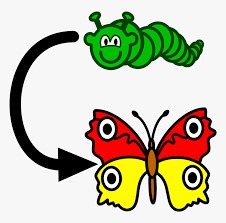 change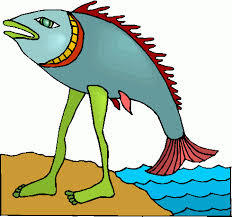 strange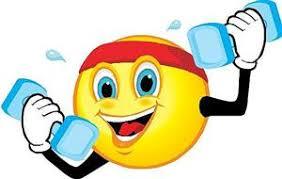 challenge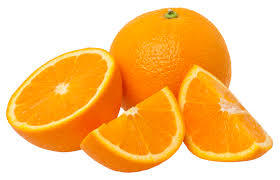 orange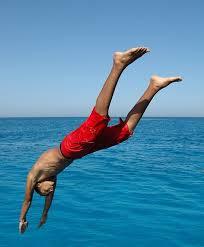 plunge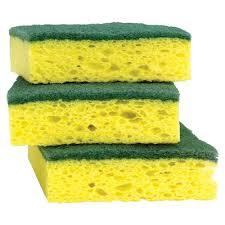 sponge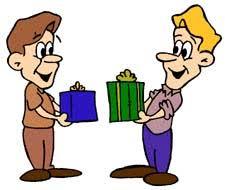 exchange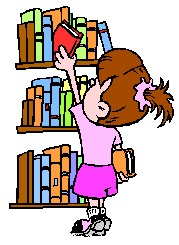 arrange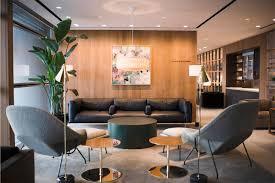 lounge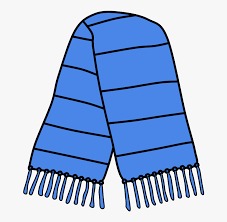 fringe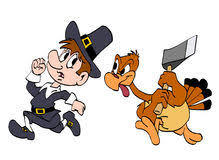 revenge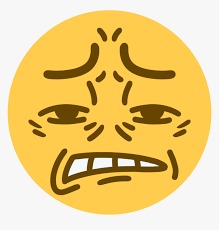 cringe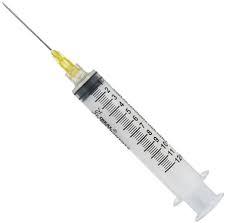 syringe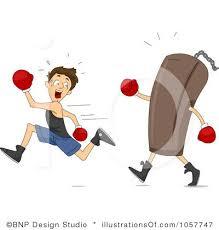 avenge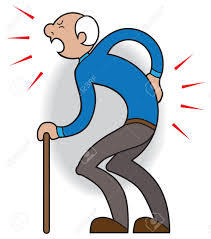 twinge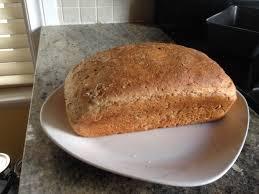 singe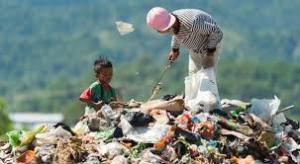 scavenge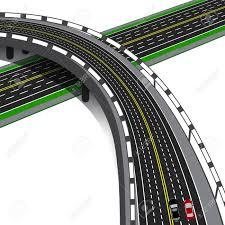 interchange